ZNÁMÉ KOVY KOLEM NÁS            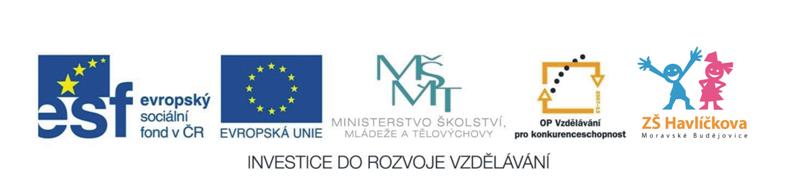 1. Do tabulky doplň název a značku kovu,    který vidíš na obrázku (prezentace):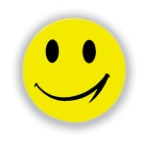 2. Doplň názvy známých kovů do křížovky podle informací, které máš ke každému    kovu uvedeny. 			Tajenka:   Železo ………………………...	1) .................. je červenohnědý kov, kujný, tažný. Na vzduchu je velmi stálý. Výborně vede elektrický proud i teplo, používá se na výrobu elektrovodičů, drátů, varných nádob, střešní krytiny, okapů. Pokrývá se zelenou vrstvou oxidů, která kov chrání proti korozi.	2) …………… je šedý, lesklý, měkký kov, na vzduchu poměrně stálý, časem působením látek ve vzduchu černá. Je výborným vodičem elektrického proudu. Vyrábí se z něj šperky, elektrické kontakty, nádobí, pamětní medaile, zrcadla. Je součástí fotografických materiálů.	3) …………… je stříbrolesklý kov, snadno tavitelný, na vzduchu stálý. Používá se jako ochranný povlak na kovové předměty, brání jejich korozi. Dříve se z něj vyrábělo nádobí, hračky a další předměty. Je součástí slitin bronz a pájka.	4) …………… je jediný kapalný kov, stříbrolesklý, jedovatý, má velkou hustotu. Je odolný proti vnějším vlivům, proto se používá do teploměrů, výbojek a polarografických přístrojů. Smíchaný s práškovým stříbrem se používá v zubním lékařství jako amalgám.	5) ………….…je stříbrolesklý, pevný, magnetický kov, kujný a tažný. Vlivem vzdušné vlhkosti snadno podléhá korozi, která ho znehodnocuje. Vyrábí se ve vysoké peci, takto vyrobený kov je tvrdý, ale křehký. Proto se dále zpracovává na slitinu, která je pružná a kujná.	6) …………… je šedobílý kov, snadno tavitelný, na vzduchu poměrně stálý. Používá se jako povrchová ochrana plechů proti korozi, k výrobě baterií, monočlánků, nádob a dalších předmětů. Známá a důležitá pro výrobu nástrojů je jeho slitina mosaz.	7) …………… je žlutý, měkký, lesklý kov, na vzduchu velmi stálý, odolný vůči kyselinám a dalším látkám. Má velkou hustotu a dobrou elektrickou vodivost. Vyrábí se z něj šperky, medaile, elektrotechnické součástky, zdobí se jím sklo, porcelán a umělecké předměty.	8) …………… je šedobílý, měkký kov, snadno tavitelný. Má velkou hustotu a je jedovatý. Pohlcuje rentgenové a radioaktivní záření. Používá se k výrobě desek akumulátorů do automobilů (autobaterie), střeliva (náboje), desek na ochranu proti záření, je součástí barev.	9) …………... je stříbrolesklý, kujný, tažný, velmi lehký a poměrně pevný kov, nepodléhá korozi.    Využívá se na výrobu odlehčených konstrukcí, zařízení, známá je jeho slitina dural, která má velké využití při výrobě sportovních potřeb. Vyrábí se z něj alobal a plechovky na nápoje.3. Doplň údaje do následující tabulky, pracuj s matematicko-fyzikálními a chemickými tabulkami (str. 116 – 118) a využij také informace z tohoto pracovního listu.4. Na základě vyplněné tabulky a vlastní zkušenosti doplň správně tvrzení:a) Nejlehčí z uvedených kovů je ……………………………b) Největší hustotu z uvedených kovů má …………………………..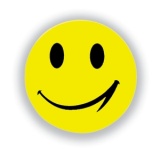 c) Třetí nejtěžší z uvedených kovů je ………………………..d) Jediným kapalným kovem je ………………………e) Nejčastější zabarvení kovů je …………………………5. Vylušti následující hádanky. Jedná se vždy o nějaký kov. Na závěr zkus také vymyslet hádanku na některý z kovů.Jmenuji se Petr. Trpím nadváhou, lidé o mně říkají, že jsem moc těžký a taky mají strach, že je otrávím. Na Divokém Západě jsem se přátelil s kovboji, naplňoval jsem jejich střelné zbraně a „dláždil pupky“ nepřátelům.Já jsem Aleš, jsem pravým opakem Petra, jsem hubený a lehký. K výrobě používají lidé moje tenké vrstvy. Přátelím se s elektřinou a počítači, létám vysoko v atmosféře a taky vše skvěle zabalím. Dostanu-li se do lidské krve, mohu způsobit onemocnění.Moje příjmení je Erben. Nenávidím vlhkost, po vodě mám po těle divné puchýřky a praská mi kůže. Moje výroba probíhá za vysokých teplot. Mám v sobě spoustu příměsí, které mi vylepšují pověst. Mohu tak sloužit nejen v továrnách, ale i v nemocnicích.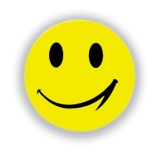 Tvoje hádanka  : 1.2.3.4.5.6.7.8.9.1.2.3.4.5.6.7.8.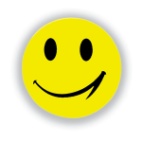 9.Název kovuBarvaHustota (kg/m3)Skupenstvíželezo hliník měďrtuťolovostříbrozinekzlato cín